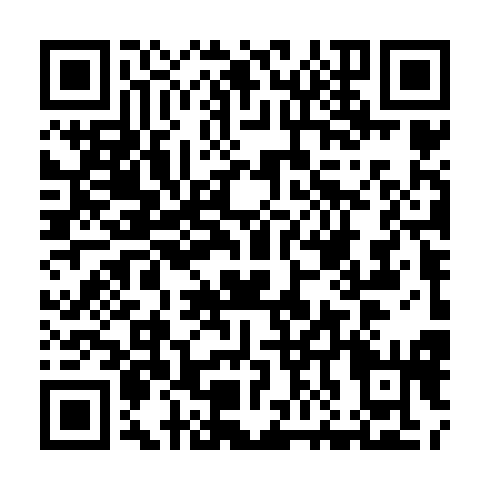 Ramadan times for Malomierzyce-Zalaski, PolandMon 11 Mar 2024 - Wed 10 Apr 2024High Latitude Method: Angle Based RulePrayer Calculation Method: Muslim World LeagueAsar Calculation Method: HanafiPrayer times provided by https://www.salahtimes.comDateDayFajrSuhurSunriseDhuhrAsrIftarMaghribIsha11Mon4:064:065:5711:453:385:335:337:1812Tue4:044:045:5511:443:395:355:357:1913Wed4:014:015:5211:443:415:375:377:2114Thu3:593:595:5011:443:425:385:387:2315Fri3:563:565:4811:433:445:405:407:2516Sat3:543:545:4611:433:455:425:427:2717Sun3:513:515:4311:433:465:435:437:2918Mon3:493:495:4111:433:485:455:457:3119Tue3:463:465:3911:423:495:475:477:3320Wed3:443:445:3711:423:505:485:487:3421Thu3:413:415:3411:423:525:505:507:3622Fri3:393:395:3211:413:535:525:527:3823Sat3:363:365:3011:413:545:535:537:4024Sun3:333:335:2811:413:565:555:557:4225Mon3:313:315:2511:413:575:575:577:4426Tue3:283:285:2311:403:585:585:587:4627Wed3:263:265:2111:403:596:006:007:4828Thu3:233:235:1911:404:016:026:027:5029Fri3:203:205:1611:394:026:036:037:5230Sat3:173:175:1411:394:036:056:057:5531Sun4:154:156:1212:395:047:077:078:571Mon4:124:126:1012:385:067:087:088:592Tue4:094:096:0712:385:077:107:109:013Wed4:064:066:0512:385:087:127:129:034Thu4:034:036:0312:385:097:137:139:055Fri4:014:016:0112:375:107:157:159:086Sat3:583:585:5812:375:127:177:179:107Sun3:553:555:5612:375:137:187:189:128Mon3:523:525:5412:365:147:207:209:149Tue3:493:495:5212:365:157:217:219:1710Wed3:463:465:5012:365:167:237:239:19